Дидактическая игра для детей старшего дошкольного возраста«Ошибочка» (обучение элементам грамоты)Автор: Лутова Елена ЮрьевнаДолжность, категория: учитель – логопед, высшая квалификационная категорияМесто работы: краткое наименование учреждения МАДОУ Д/С № 4, г. Туринск, Свердловская областьНазвание: «Ошибочка» Возраст детей: 6 - 7 летИгровая задача: выбор и выполнение задания Дидактическая задача: Цель: развитие потенциальных возможностей детей, стимулирование детского стремления к самостоятельности принятия решения и достижения поставленной цели. Задачи:развитие мышления;развитие  коммуникативной функции речи;формирование учебной мотивации.Правила игры. Работа с игровым полем /слайд № 4/:игровое поле представляет собой 12 квадратов, квадраты расположены в шахматном порядке, на квадратах изображения роботов;перед началом игры детям предлагается самостоятельно  выбрать задание определённой сложности: работа со слогами, словом, предложением; выбрать задание,  перевести  курсор на  выбранный квадрат и нажать на  левую клавишу мыши, переход на слайд с заданием;вопрос и подписи к рисункам читает взрослый или ребёнок;ребёнок  выполняет задание (работа с мышкой – ребёнок, клавишами компьютера – взрослый);с помощью управляющей кнопки (изображение домика): возврат, вернуться на начало игры.Послайдовое описание хода игры.  Слайд № 3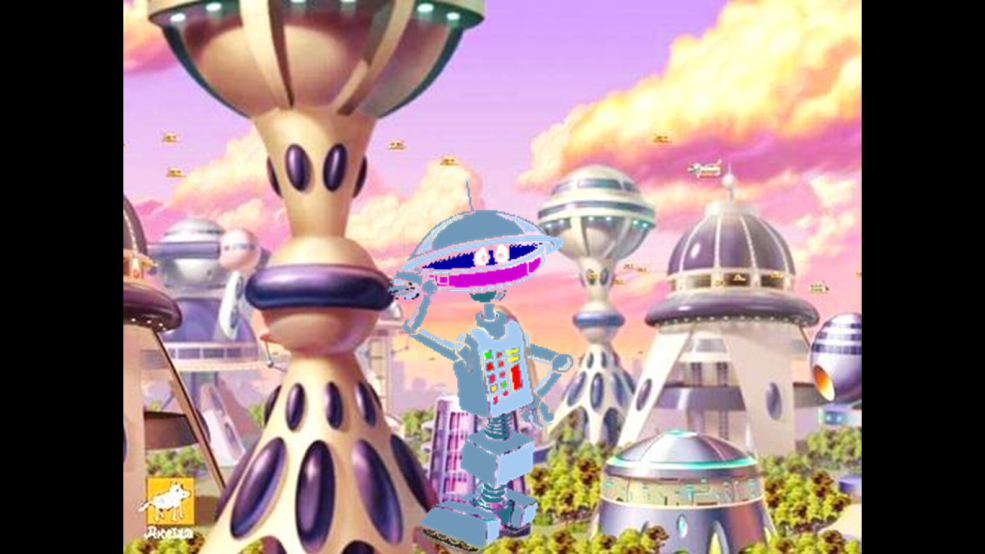 На слайде изображён робот. Он просит детей о помощи:- Здравствуйте! Я робот и живу на планете Шелезяка. Пираты перепрограммировали нас, и во все наши ответы закралась ошибка. Помогите нам исправить ошибку.Педагог предлагает детям помочь роботам с планеты Шелезяка.Слайд № 4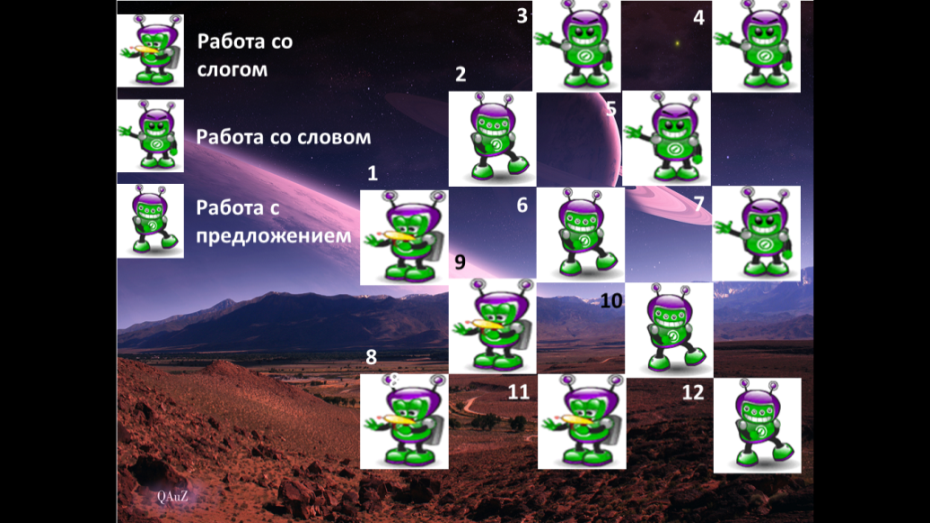 Игровое поле. Педагог объясняет детям правила игры: - Познакомьтесь с роботами, в левом верхнем углу роботы, которые вам предлагают разные задания: верхний робот – задания с работой со слогом; средний – словом; нижний – предложением. Выберите задание и помогите роботам исправить ошибку. Дети самостоятельно выбирают задание и переходят на соответствующий слайд.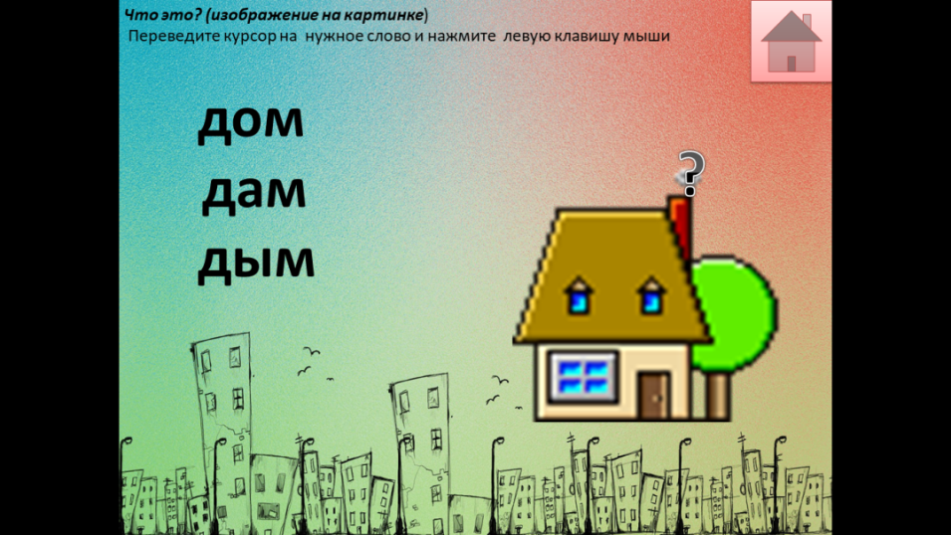 Слайды № 5 – 6Задание: Что это?(найди слово соответствующее изображению: дом, дым)Ответ: Дым Действие: Перевести  курсор на  нужное слово и нажать на  левую клавишу мыши.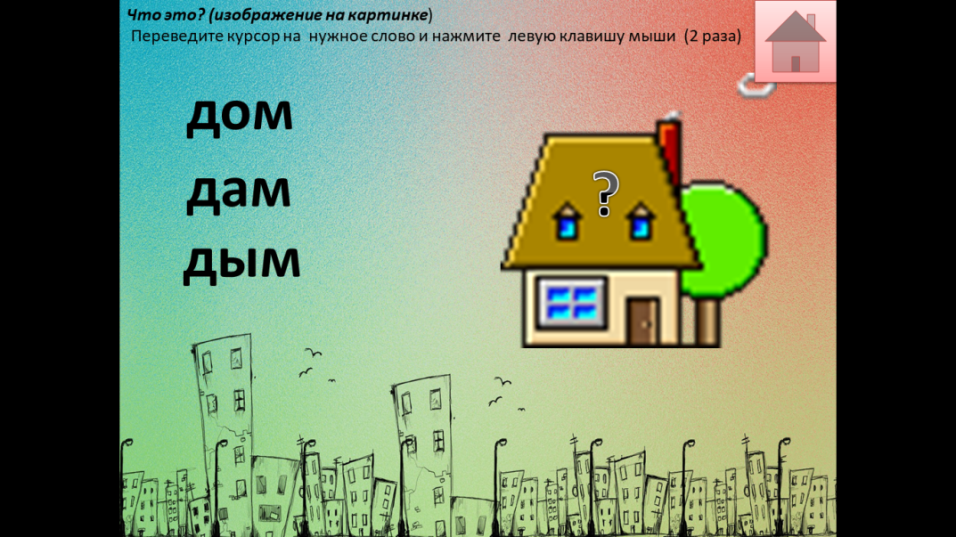  На слайде появиться стрелка, соединяющая   изображение и слово.  Задание: Что это?(найди слово соответствующее изображению: дом, дым)Ответ: Дом Действие: Перевести  курсор на  нужное слово и нажать на  левую клавишу мыши.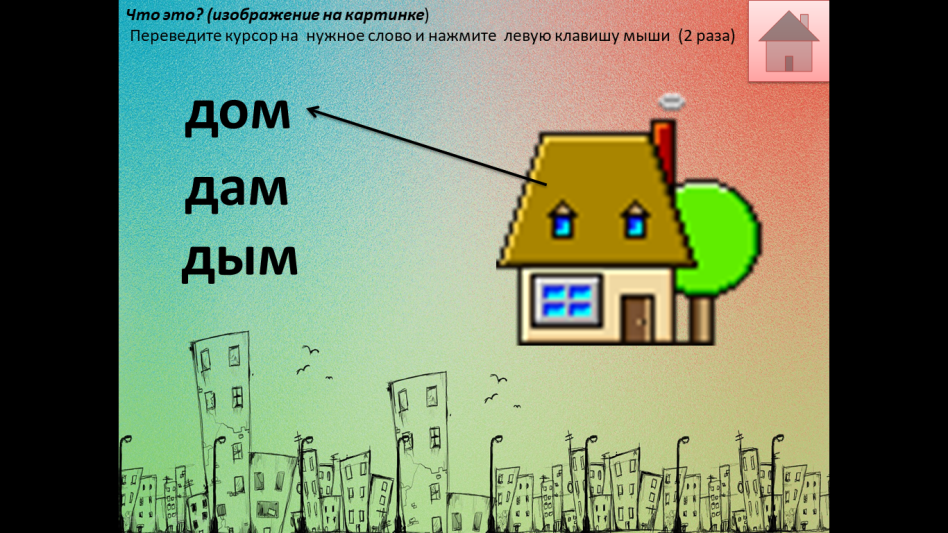  На слайде появиться стрелка, соединяющая   изображение и слово.  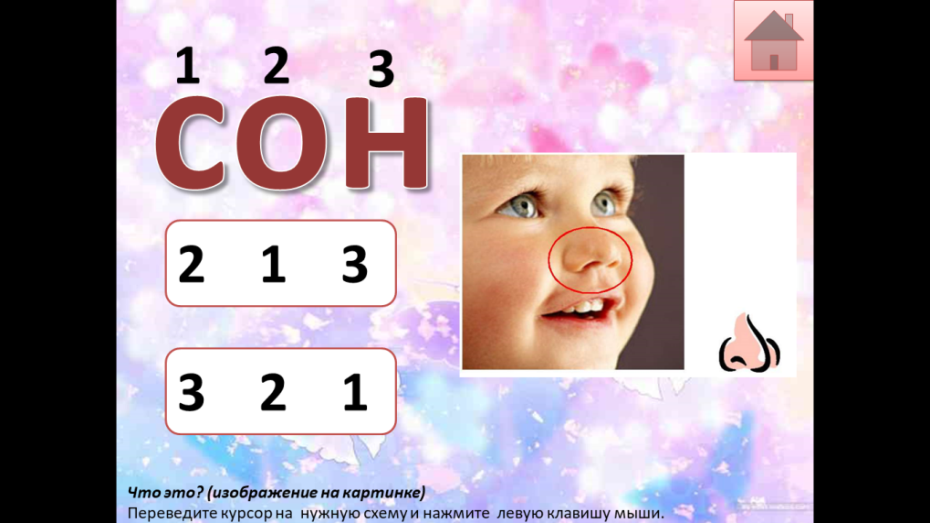 Слайд № 7Задание: Что это?(найти схему, соответствующую слову - нос)Ответ: Нос.Действие: Перевести  курсор на  нужную схему и нажать на  левую клавишу мыши.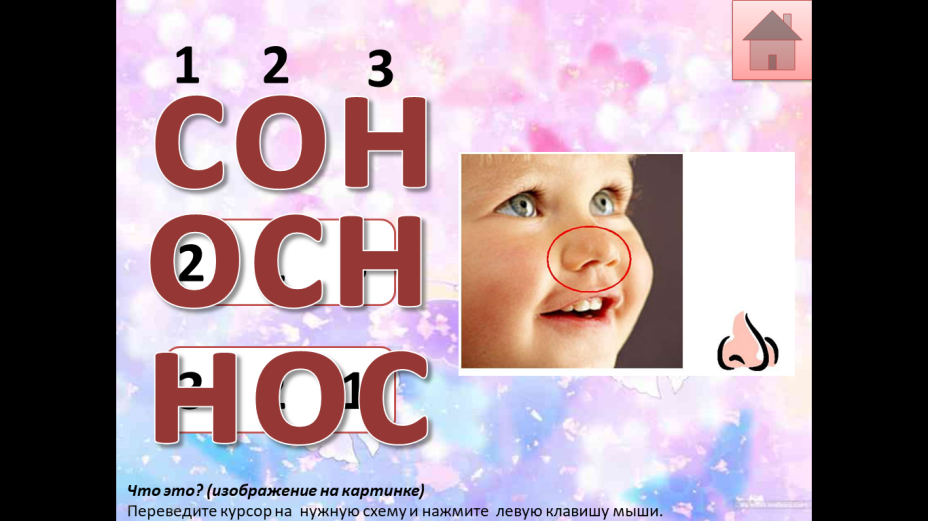 На слайде появится написание слова НОС.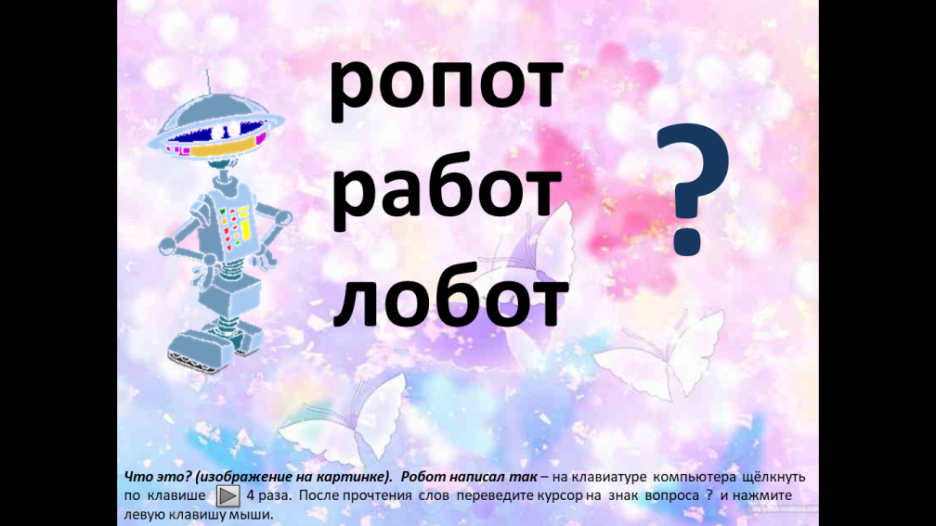 Слайды № 8-9Задание: Что это? Помогите роботу правильно написать слово.Робот хотел написать слово РОБОТ. При написании слова он всё время допускал ошибку: ропот, работ, лобот.(составить из букв слово РОБОТ)Ответ: РОБОТДействие: На клавиатуре компьютера щёлкнуть по клавише          4 раза, появляются неправильно написанные слова, знак вопроса. Чтение слов, сделать вывод, что слова написаны неправильно. Затем перевести курсор на знак вопроса и нажать на левую клавишу мыши.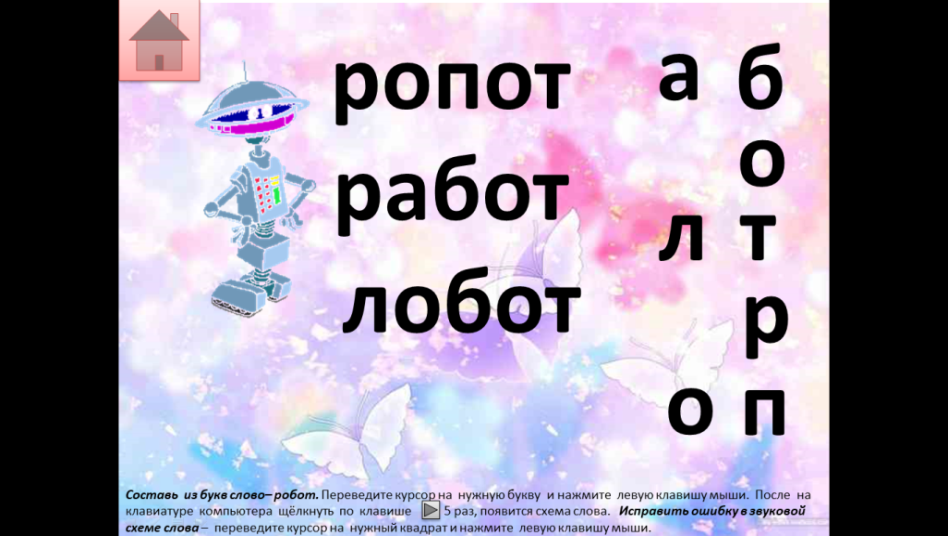 Составить из букв, находящихся справой стороны слайда слово РОБОТ.На клавиатуре компьютера щёлкнуть по клавише           5 раз, появится схема слова. Задание: Посмотрите, правильно ли составлена схема слова? (найти ошибку)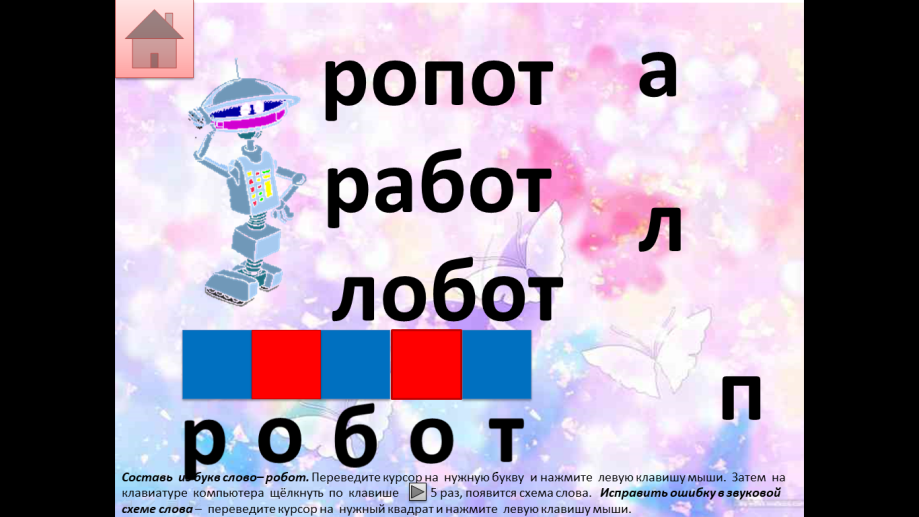  Ответ: Все звуки в схеме отмечены правильно кроме последнего.  (Звуко – буквенный анализ слова: звуки «Р» и «Б», «Т» – твёрдые согласные звуки, «О» – гласный звук).                                                         Действие: Перевести курсор на последний квадрат и нажать на левую клавишу мыши. Цвет квадрата с зелёного измениться на синий (звук «Т» в слове РОБОТ – твёрдый; согласный, твёрдый, глухой)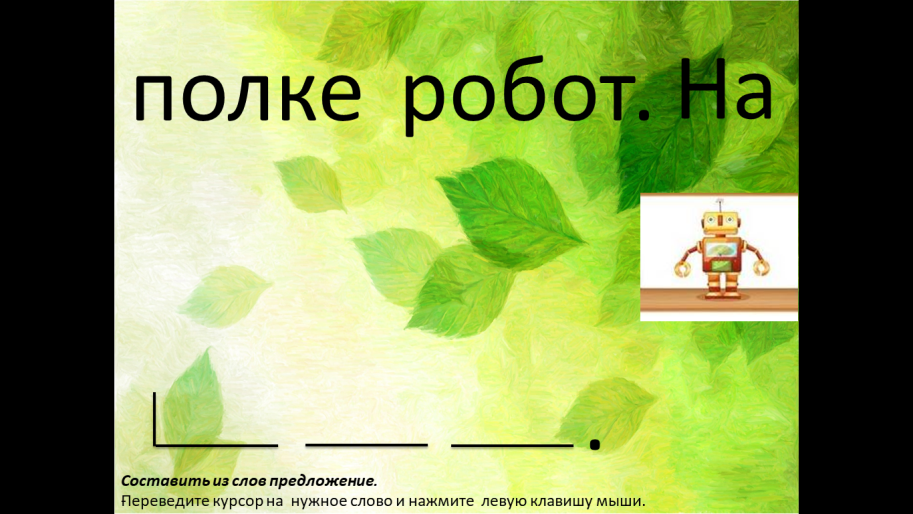 Слайды № 10 - 13Задание: Составь из слов предложение.Ответ:  На полке робот.Предложение начинается с большой буквы и заканчивается точкой.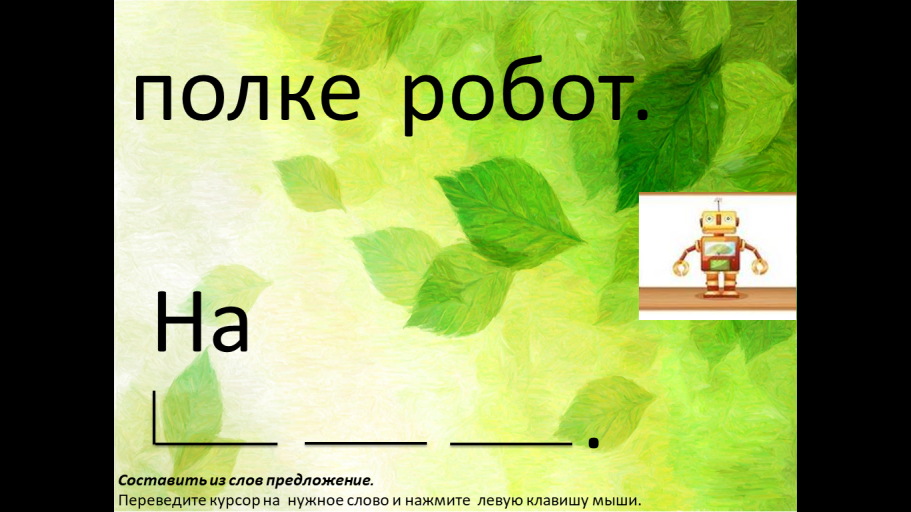 Действие: Перевести курсор на  нужное слово и нажать на  левую клавишу мыши. Если слово выбрано не правильно – ничего не происходит.Если ответ верен -  на последнем слайде задания появится танцующий робот.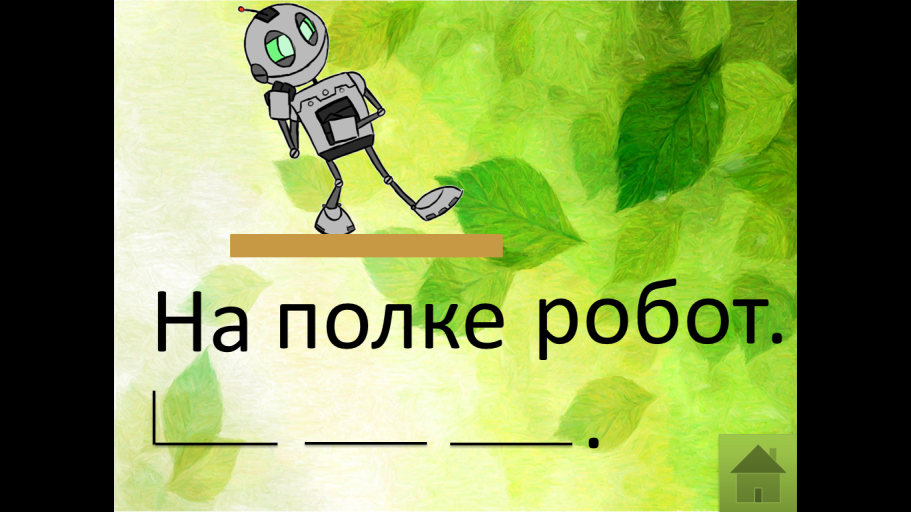 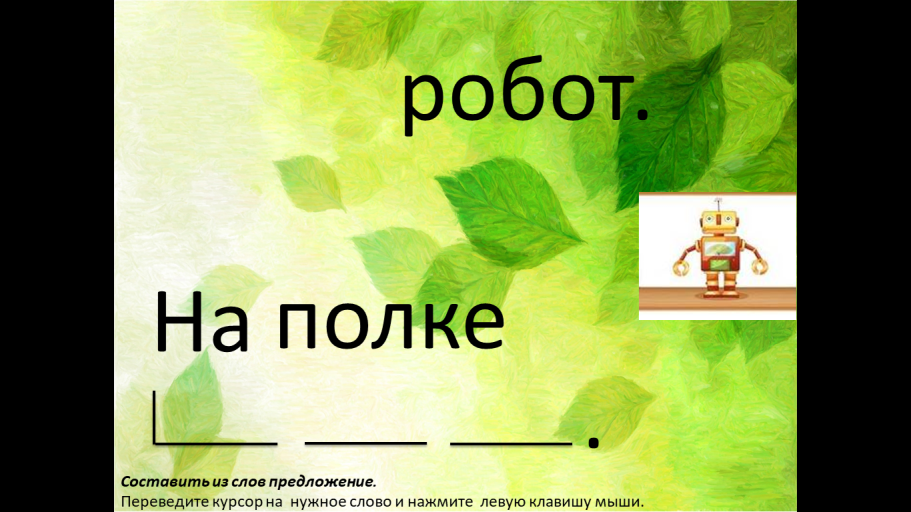 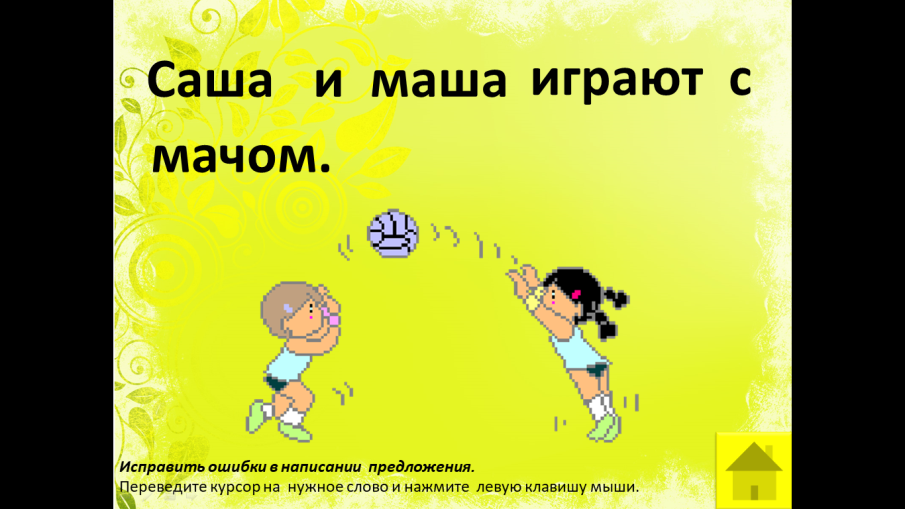            Слайд № 14Задание: Исправь ошибки в написании предложения. 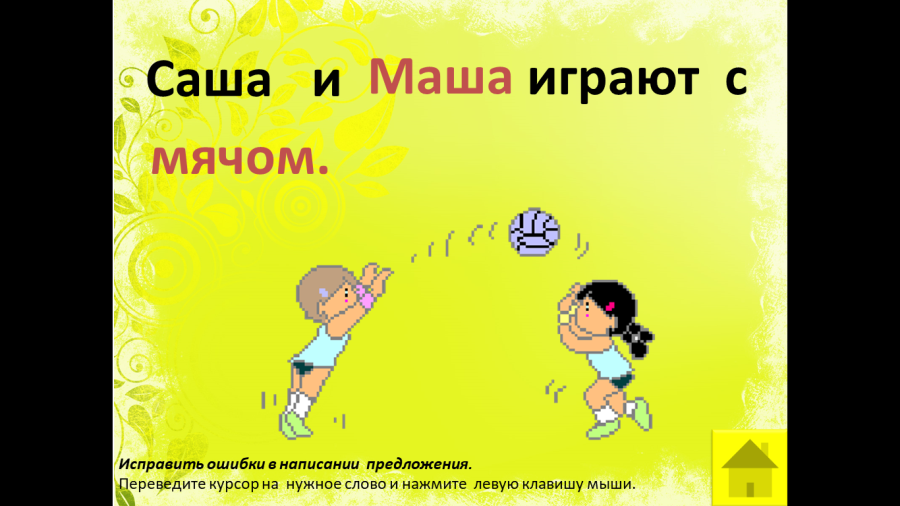 Ответ:  Саша и Маша играют с мячом.Маша – это имя девочки, имена людей пишутся с большой буквы. Мячом – после буквы М пишется буква Я, т.к. звук «МЬ» в данном слове -мягкий.Действие: Перевести курсор на  нужное слово и нажать на  левую клавишу мыши. 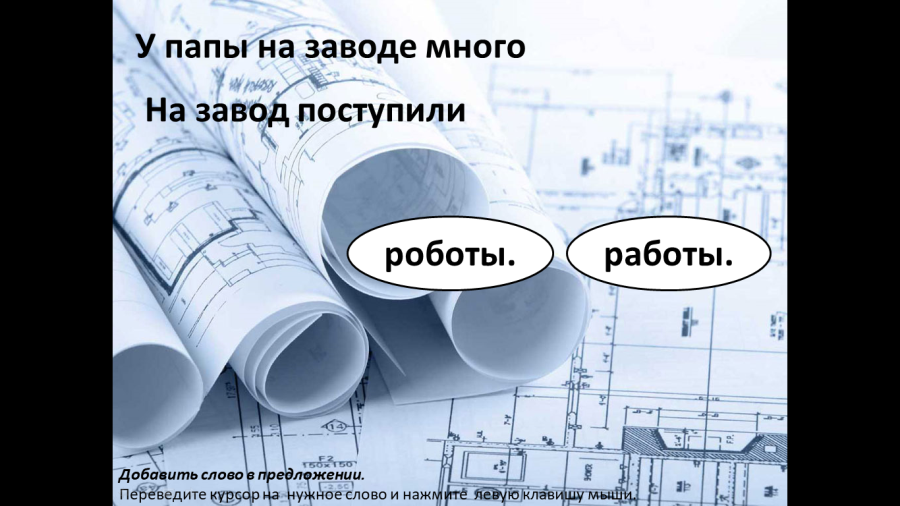 Слайды № 15 – 17Задание: Добавь слово в предложении. Ответ:  У папы на заводе много  РАБОТЫ.               На  завод поступили РОБОТЫ.Действие:Перевести курсор на  нужное слово и нажать на  левую клавишу мыши. Если слово выбрано не правильно – ничего не происходит.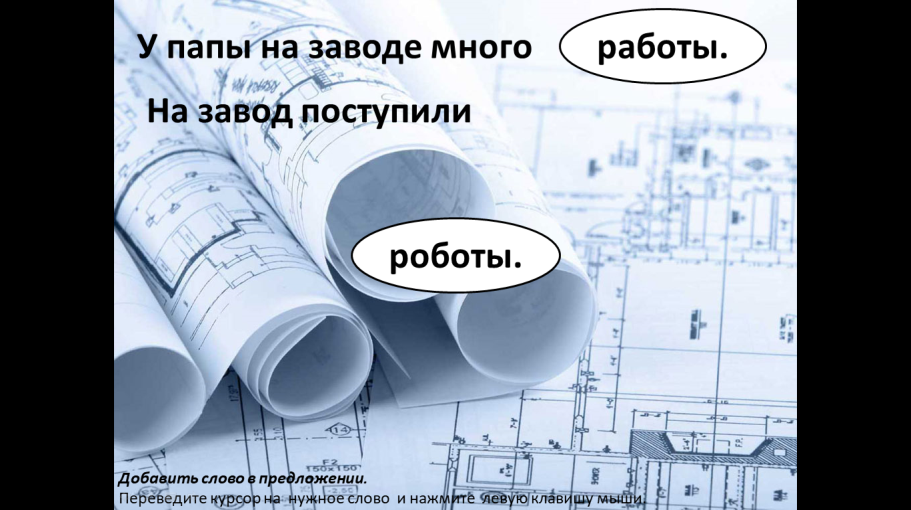 Если ответ верен -  на последнем слайде задания появится танцующий робот.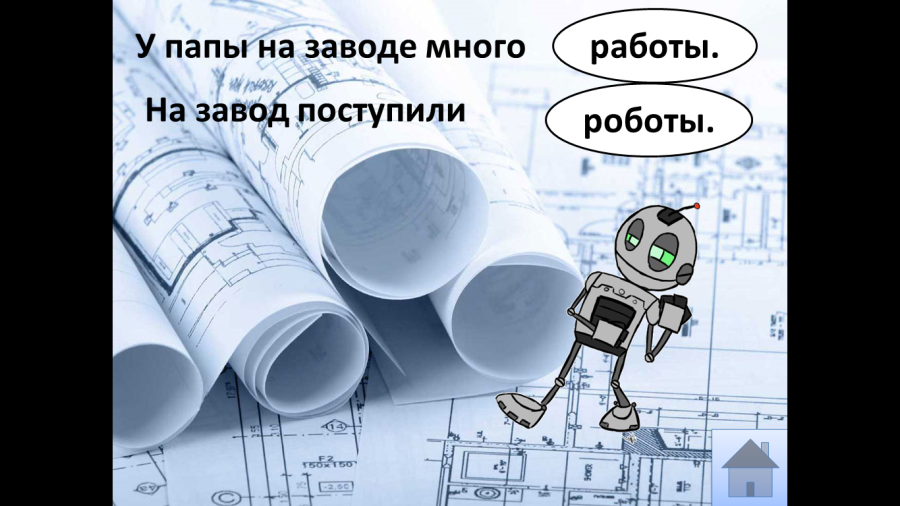 Слайд № 18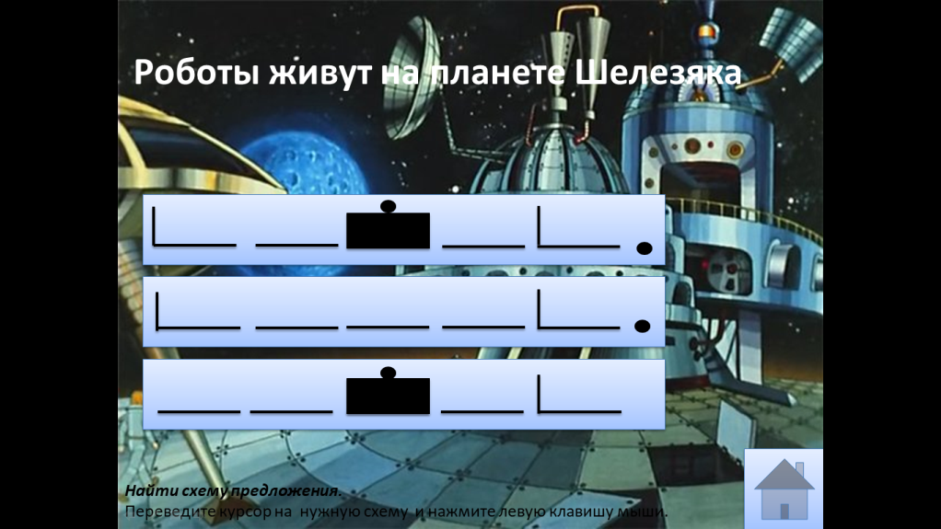 Задание: Найди схемы предложения. 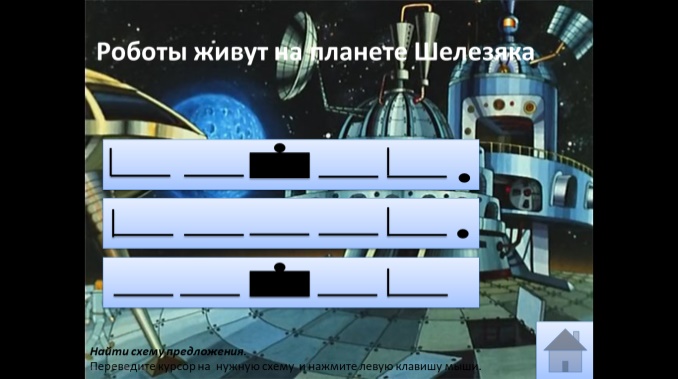 Ответ:  Предложение начинается с большой буквы и заканчивается точкой.Действие:Перевести курсор на  нужную схему и нажать на  левую клавишу мыши. При правильном ответе цвет схемы измениться. На изображении неправильной схемы появиться плачущий смайлик.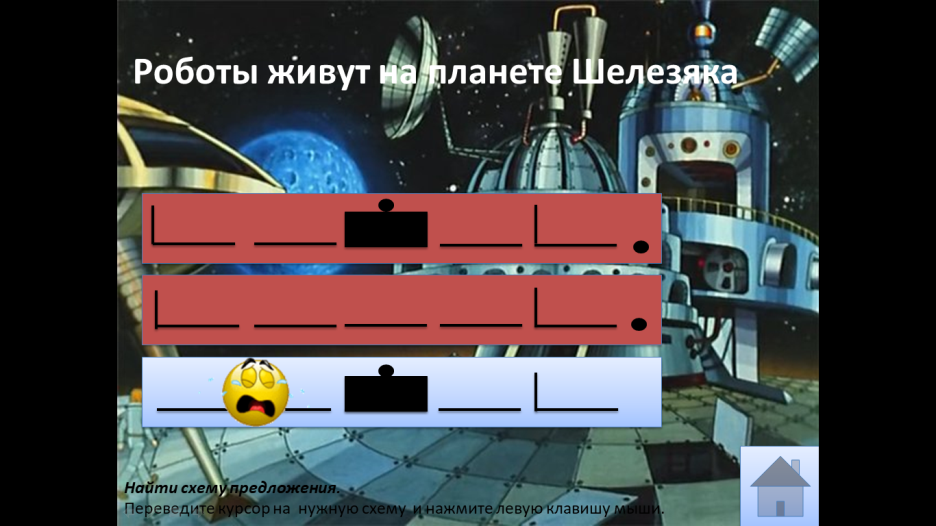 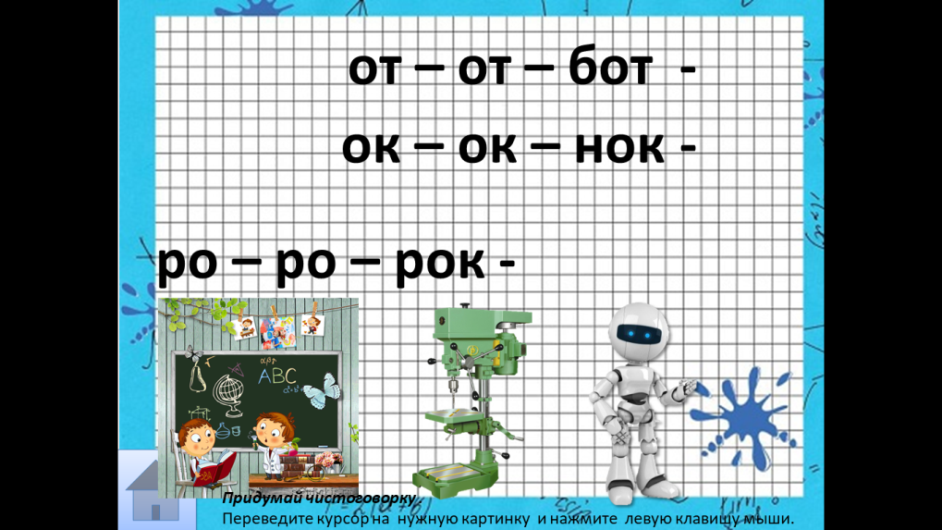 Слайд № 19Задание: Прочитай слоги и придумай чистоговорку. Ответ:  От – от – от – бот -  (это мой) робот.              Ок – ок – ок – нок – (не работает) станок.               Ро – ро – рок – (я иду на) урок.Действие:Перевести курсор на  нужную картинку и нажать на  левую клавишу мыши. Внизу расположенные картинки передвигаются к соответствующему сочетанию слогов.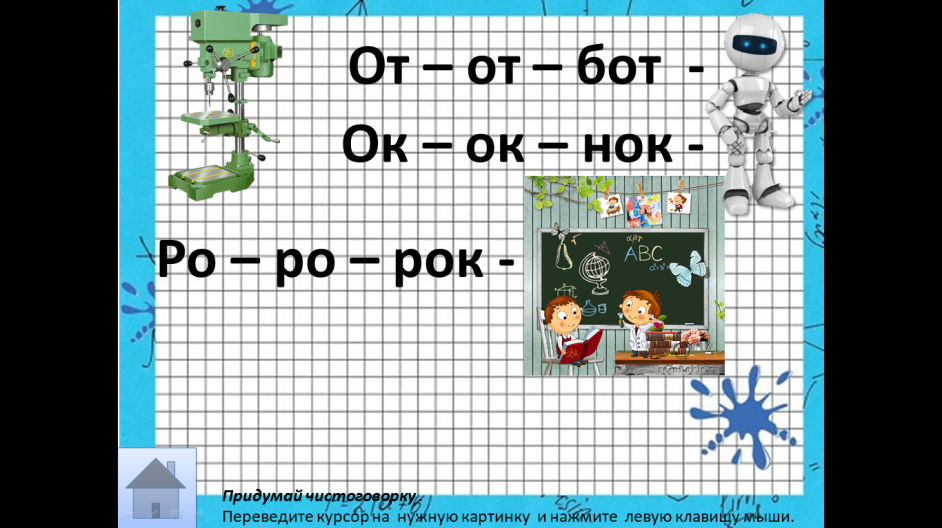 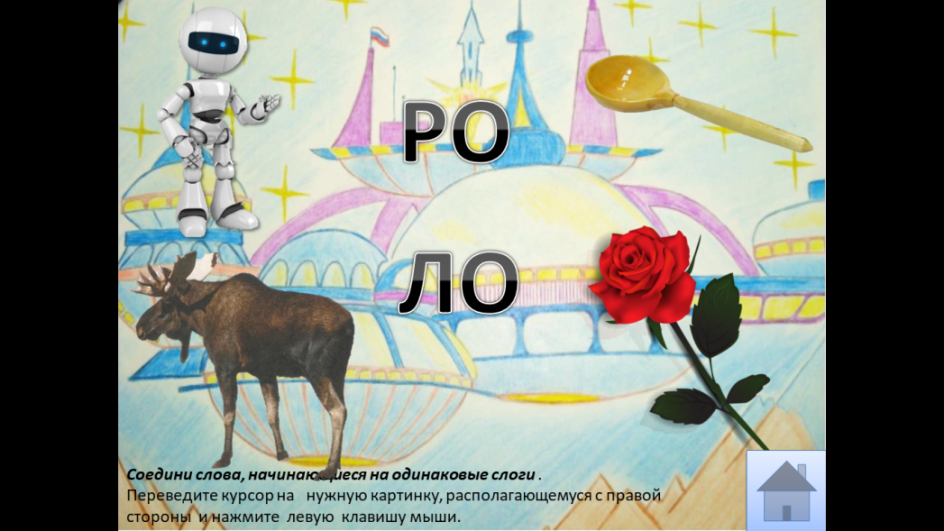 Слайд № 20Задание: Соедини слова, начинающиеся на одинаковые слогиОтвет:  ложка - лось, роза - роботДействие:Перевести курсор на   нужную картинку, которая находится с правой стороны слайда, и нажать на  левую  клавишу мыши. 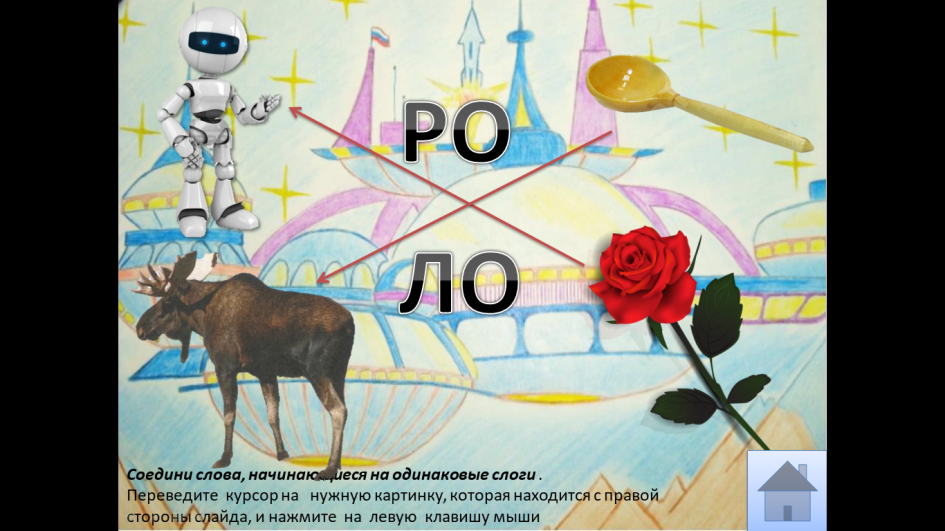 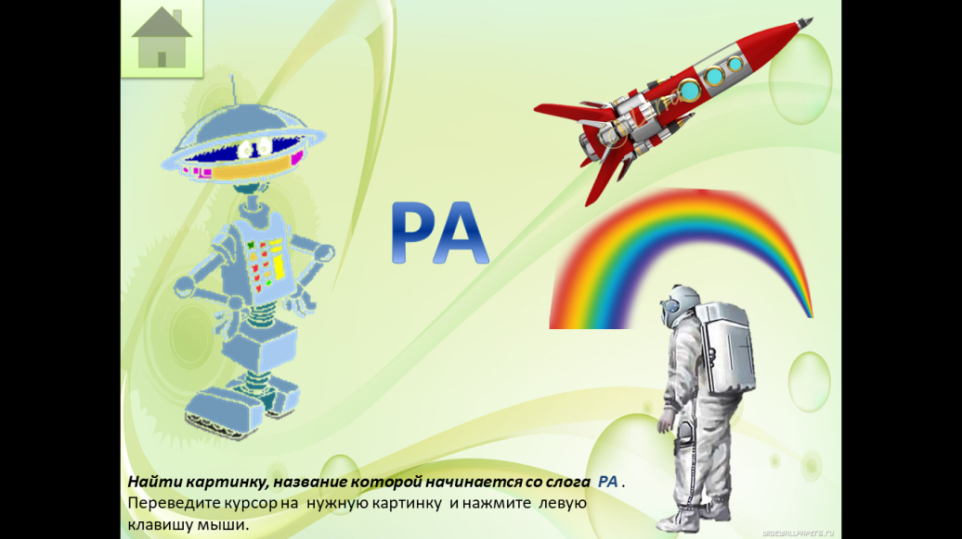  Слайд № 21Задание: Найти картинку, название которой начинается со слога  РА- .Ответ:  ракета, радуга.Действие:Перевести курсор на   нужную картинку и нажать на  левую  клавишу мыши. При правильном ответе на картинке  появится смайлик. 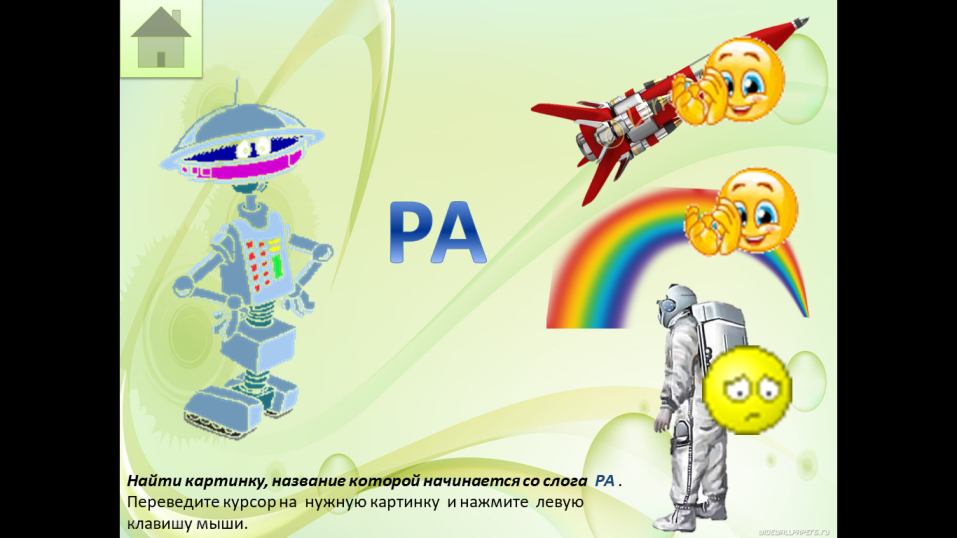 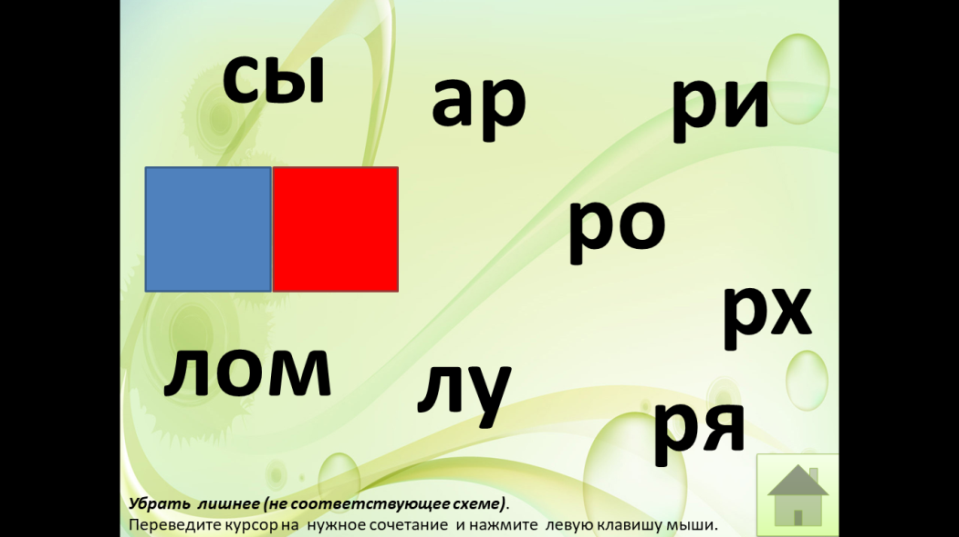 Слайд № 22Задание: Убрать лишнее сочетание (не соответствующее схеме слога)Ответ:  ар, ри, рх, лом, ряДействие:Перевести курсор на   нужное сочетание, нажать на  левую  клавишу мыши.При правильном ответе изображение исчезнет.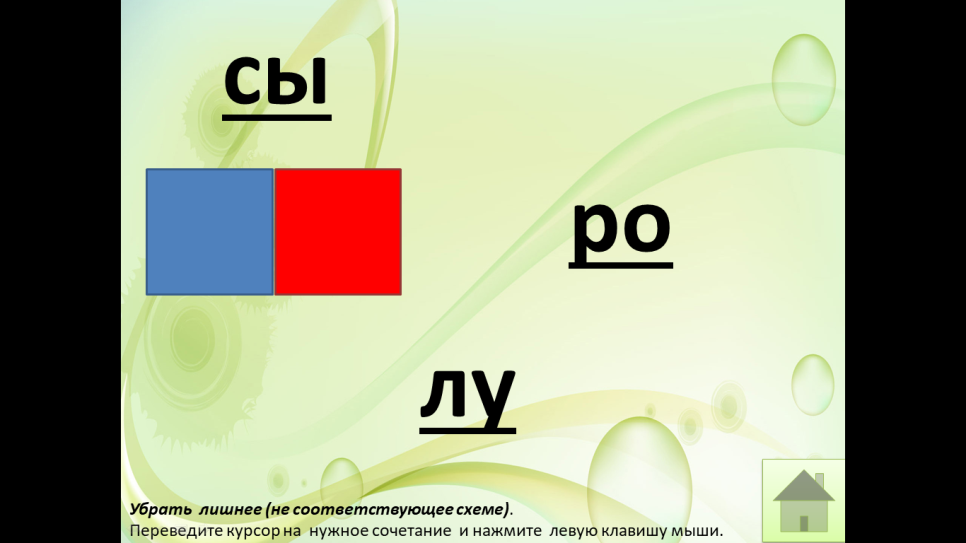 После работы со слайдом возвращаемся на начало игры с помощью управляющей кнопки: домойРаботу по выполнению заданий проводим в коммуникативно – дискуссионной форме. Во время работы со слайдами побуждаем детей к разным формам ответа: краткий, полный, развёрнутый.Перейти на дидактическую игру «Ошибочка» http://detckiicad.ucoz.ru/load/roditeljam/obuchenie_ehlementam_gramoty/didakticheskaja_igra_oshibochka/31-1-0-201 Формы поощрения победителей:словесные: педагог  благодарит детей за правильный ответ;сюрпризный момент: в конце игры дети по желанию выбирают себе в подарок фишку с изображением роботов.Организация детей на игру:	Игру можно проводить индивидуально, с подгруппой детей, как часть занятия.	В гости к ребятам приходит Робот (иллюстрация, фигурка, игрушка, переодетый взрослый) и  рассказывает  о  своей планете, на которой случилась беда.   Затем Робот  предлагает поиграть в интересную игру.Мультимедийный компонент:операционная система, с помощью которой подготовлен мультимедийный компонент –Windows  7; использование программы   Microsoft Office (Офис) 2010; презентация выполнена с помощью программы Microsoft PowerPoint в формате *pptx. программа для изменения голоса MorphVOX Pro Version 4.4.17 Использованные источники:-картинный материал:  https://yandex.ru/images/  